Niebezpieczeństwa związane z komunikacją w Internecie1. Wyślij wiadomość email do nauczyciela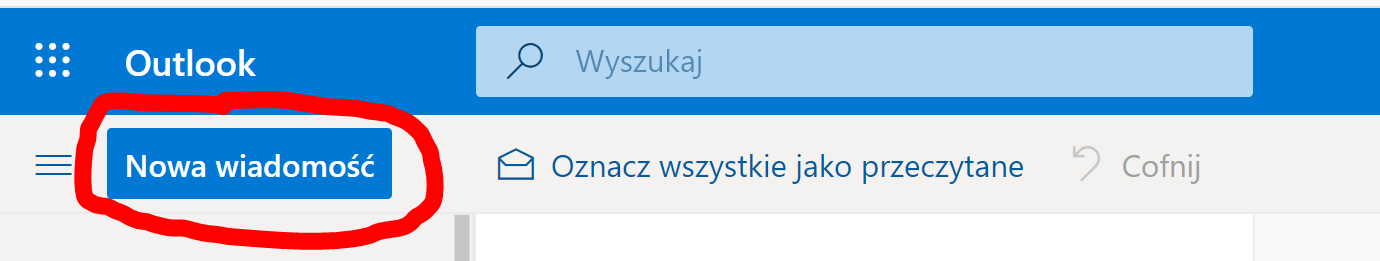 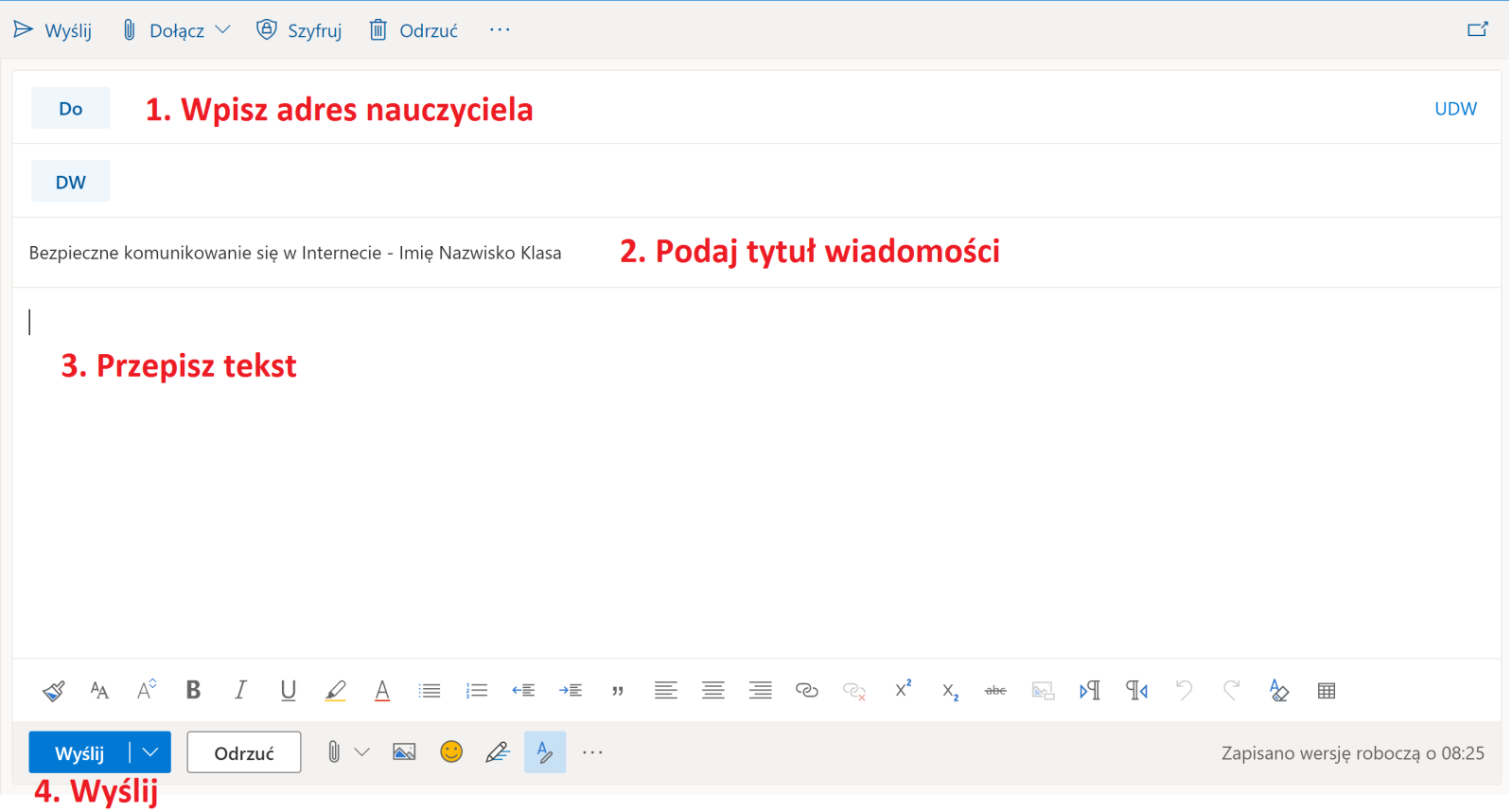 Tekst do przepisania znajdziesz na następnej stronie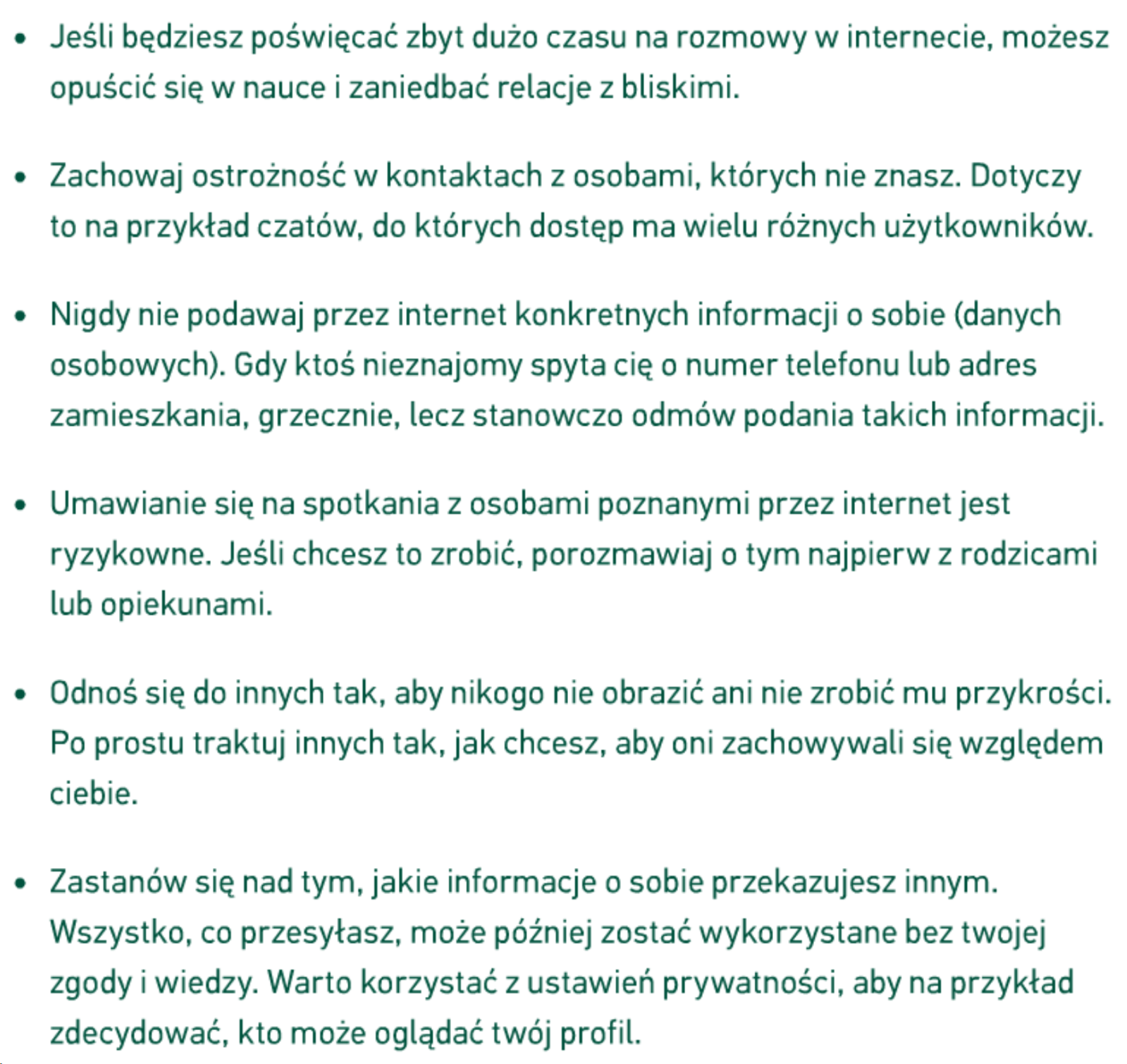 